DAGORDNING 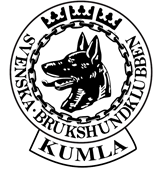 Medlemsmöte Kumla BK2017 – 06 - 05§ 1	Mötets öppnande § 2	Förslag på dagordning§ 3	Val av sektreterare § 4	Val av justerare § 5	Föregående mötesprotokoll § 6	Rapporter§ 7	Skrivelser§ 8	Nya frågorFörslag om gratis kaffe och te för medlemmarFörfrågan har inkommit ang. camping på klubben och Styrelsens förslag är att det är ok att låna ut sin nyckel till en känd gästTävling vill köpa en dator med Windows 10Träningsgrupper och att fylla i listor Det har inkommit klagomål angående lösa hundar runt om apellplanen samt rastning av hund på apellplanen§ 9	Övriga frågor§ 10 	Nästa möte		Måndag 4 september 2017 § 11	Avslutning